RPP.624 														(miejscowość, data)Do DyrektoraSądeckiego Urzędu Pracyw Nowym Sączu WNIOSEK O PRZYZNANIE FINANSOWANIA OPŁATY POBIERANEJ ZA POSTĘPOWANIE NOSTRYFIKACYJNE ALBO POSTĘPOWANIE W SPRAWIE POTWIERDZENIA UKOŃCZENIA STUDIÓW NA OKREŚLONYM POZIOMIE–  zgodnie z art. 40a ustawy z dn. 20 kwietnia 2004 r. o promocji zatrudnienia i instytucjach rynku pracy.I. DANE  DOTYCZĄCE  WNIOSKODAWCY Imię i nazwisko: 	 Adres zamieszkania: 	 PESEL: 	 Data i miejsce urodzenia 	 Obywatelstwo:	 Nazwa i numer dokumentu tożsamości (informacja podawana w przypadku cudzoziemca):	7. Nr telefonu:	8. Adres e-mail: 	II. DANE  DOTYCZĄCE  POSTĘPOWANIAWnoszę o przyznanie finansowania opłaty, o której mowa w art. 327 ust. 6 ustawy z dnia 20 lipca 2018 r. – Prawo o szkolnictwie wyższym i nauce pobieranej za:Postępowanie nostryfikacyjne Postępowanie w sprawie potwierdzenia ukończenia studiów na określonym poziomieW wysokości 		zł (słownie:		)Uwaga: kwota nie może być wyższa niż 3605 zł, tj. 50 % wysokości wynagrodzenia profesora określonego  w rozporządzeniu Ministra Edukacji i Nauki z dnia 2 stycznia 2023 r. zmieniającym rozporządzenie w sprawie wysokości minimalnego miesięcznego wynagrodzenia zasadniczego dla profesora w uczelni publicznej (Dz.U. z 2023 r. poz. 16).DANE DOTYCZĄCE UCZELNI, KTÓRA WYDAŁA DYPLOM OBJĘTY POSTĘPOWANIEM LUB NA KTÓREJ UKOŃCZONO STUDIAPaństwo wydania dyplomu/ukończenia studiów: 	Nazwa uczelni:	Adres siedziby uczelni:	 …………………………………………………………………………Kierunek studiów:	Dyscyplina naukowa/artystyczna: 	Czy złożył/a już Pan/i wniosek do uczelni o uznanie dyplomu ukończenia studiów za granicą za równoważny odpowiedniemu polskiemu dyplomowi albo o potwierdzenie ukończenia studiów na określonym poziomie ? Tak – jeśli Tak, to proszę podać datę złożenia  wniosku:			i wypełnić dane dotyczące uczelni przeprowadzającej postępowanie.Nie – jeśli Nie, to proszę wskazać orientacyjny termin złożenia wniosku do uczelni	DANE  DOTYCZĄCE  UCZELNI  PRZEPROWADZAJĄCEJ  POSTĘPOWANIE Nazwa uczelni: 	Adres siedziby uczelni:	Numer rachunku bankowego uczelni, na który należy wnieść opłatę:	Wysokość opłaty za postępowanie: 	Termin wniesienia opłaty za postępowanie (jeżeli uczelnia podała ten termin): 	III. UZASADNIENIE  UDZIELENIA  POMOCYPolskie przepisy prawne wymagają nostryfikacji/potwierdzenia ukończenia studiów na określonym poziomie do podjęcia pracy w moim zawodzie. Polskie przepisy prawne nie wymagają nostryfikacji/potwierdzenia ukończenia studiów na określonym poziomie do podjęcia pracy w moim zawodzie, ale chcę zwiększyć swoje szanse na znalezienie odpowiedniej pracy.Znalazłem/am pracodawcę, który zatrudni mnie pod warunkiem nostryfikacji/potwierdzenia ukończenia studiów na określonym poziomie.Chcę kontynuować kształcenie w Polsce.Inne/dodatkowe uzasadnienie:	
	
	
	
	
	IV. OŚWIADCZENIA  WNIOSKODAWCYOświadczam, że:Wszystkie informacje podane przeze mnie we wniosku są prawdziwe.Zapoznałem/am się z informacją dotyczącą przetwarzania danych osobowych 
w Sądeckim Urzędzie Pracy w Nowym Sączu (informacja dostępna jest w Biuletynie Informacji Publicznej Sądeckiego Urzędu Pracy w Nowym Sączu na stronie internetowej pod adresem https://bip.malopolska.pl/sup).(podpis wnioskodawcy)Załączniki:Dokument wydany przez uczelnię przeprowadzającą postępowanie, zawierający informacje o nazwie i adresie uczelni przeprowadzającej postępowanie, wysokości pobieranej opłaty oraz numerze rachunku bankowego (załącznik nr 1 do wniosku) – załącznik należy złożyć razem z wnioskiem, jeżeli Wnioskodawca na dzień złożenia wniosku wystąpił do uczelni o uznanie dyplomu ukończenia studiów za granicą za równoważny odpowiedniemu polskiemu dyplomowi albo o potwierdzenie ukończenia studiów na określonym poziomie lub dostarczyć niezwłocznie po podjęciu takiego działania.  Zasady finansowania kosztów opłaty pobieranej za postępowanie nostryfikacyjne albo postępowanie w sprawie potwierdzenia ukończenia studiów na określonym poziomie (załącznik nr 2 do wniosku).			, dnia	(pieczęć Uczelni)				(miejscowość)INFORMACJA UCZELNI PRZEPROWADZAJĄCEJ POSTĘPOWANIE NOSTRYFIKACYJNE ALBO POSTĘPOWANIE W SPRAWIE POTWIERDZENIA UKOŃCZENIA STUDIÓW NA OKREŚLONYM POZIOMIE Nazwa oraz adres uczelni przeprowadzającej postępowanie: 	Przedmiot postępowania:	
		Przewidywany termin zakończenia postępowania:	Wysokość opłaty za przeprowadzenie postępowania (nie wyższej niż 3605 zł, tj. 50 % wysokości wynagrodzenia profesora określonego  w rozporządzeniu Ministra Edukacji i Nauki z dnia 2 stycznia 2023 r. zmieniającym rozporządzenie w sprawie wysokości minimalnego miesięcznego wynagrodzenia zasadniczego dla profesora w uczelni publicznej (Dz.U. z 2023 r. poz. 16):	słownie:	Termin wniesienia opłaty za przeprowadzenie postępowania:	Nazwa banku i numer rachunku uczelni przeprowadzającej postępowanie, na który należy wnieść opłatę:	.......................................................................................................Dane kontaktowe pracownika uczelni lub komórki organizacyjnej uczelni udzielającej informacji na temat toczącego się postępowania: 						(podpis osoby upoważnionej – pieczęć imienna)Załącznik nr 2 do wniosku o sfinansowanie kosztów opłaty zapostępowanie nostryfikacyjne albo postępowanie w sprawiepotwierdzenia ukończenia studiów na określonym poziomieZASADY PRZYZNAWANIA FINANSOWANIA OPŁATY POBIERANEJ ZA POSTĘPOWANIE NOSTRYFIKACYJNE ALBO POSTĘPOWANIE W SPRAWIE POTWIERDZENIA UKOŃCZENIA STUDIÓW NA OKREŚLONYM POZIOMIEPodstawa prawna:art. 40a ustawy z dnia 20 kwietnia 2004 r. o promocji zatrudnienia i instytucjach rynku pracy, dalej zwanej Ustawą,rozporządzenie Ministra Nauki i Szkolnictwa Wyższego z dnia 28 września 2018 r. w sprawie nostryfikacji dyplomów ukończenia studiów za granicą oraz potwierdzania ukończenia studiów na określonym poziomie,ustawa z dnia 20 lipca 2018 r. - Prawo o szkolnictwie wyższym i nauce,rozporządzenie Ministra Edukacji i Nauki z dnia 2 stycznia 2023 r. zmieniające rozporządzenie w sprawie wysokości minimalnego miesięcznego wynagrodzenia zasadniczego dla profesora w uczelni publicznej (Dz.U. z 2023 r. poz. 16).Starosta może sfinansować ze środków Funduszu Pracy opłatę pobieraną za postępowanie nostryfikacyjne albo postępowanie w sprawie potwierdzenia ukończenia studiów na określonym poziomie, o którym mowa w art. 327 ust. 3 ustawy z dnia 20 lipca 2018 r. - Prawo o szkolnictwie wyższym i nauce.Osobami uprawnionymi do ubiegania się o sfinansowanie opłaty pobieranej za postępowanie nostryfikacyjne albo postępowanie w sprawie potwierdzenia ukończenia studiów na określonym poziomie są osoby zarejestrowane w Sądeckim Urzędzie Pracy jako:osoby bezrobotne,osoby poszukujące pracy.Maksymalna kwota opłaty wynosi 3 605 zł, tj. 50% wysokości wynagrodzenia profesora uczelni publicznej określonej w rozporządzeniu Ministra Edukacji i Nauki z dnia 2 stycznia 2023 r. zmieniającym rozporządzenie w sprawie wysokości minimalnego miesięcznego wynagrodzenia zasadniczego dla profesora w uczelni publicznej (Dz.U. z 2023 r. poz. 16). Uprawniona osoba wnosi do Sądeckiego Urzędu Pracy wniosek na formularzu urzędu, druk nr SUP-RPP-29 lub przesyła wniosek na elektroniczną skrzynkę podawczą SUP za pośrednictwem formularza elektronicznego podpisanego kwalifikowanym podpisem elektronicznym lub profilem zaufanym ePUAP.Do wniosku należy załączyć informację z uczelni przeprowadzającej postępowanie, zawierającą nazwę i adres uczelni, wysokość pobieranej opłaty oraz numer rachunku bankowego (załącznik nr 1 do wniosku).Wnioski są weryfikowane i rozpatrywane w terminie określonym w art. 35 Kodeksu postępowania administracyjnego.Finansowanie opłaty za postępowanie nostryfikacyjne lub postępowanie w sprawie potwierdzenia ukończenia studiów na określonym poziomie nie jest obligatoryjne – jest uzależnione m.in. od środków finansowych będących w dyspozycji urzędu i nie podlega procedurze odwoławczej w rozumieniu przepisów kodeksu postępowania administracyjnego. O ostatecznym sposobie rozpatrzenia wniosku decyduje Dyrektor Urzędu.W przypadku negatywnego rozpatrzenia wniosku urząd informuje pisemnie osobę składającą wniosek o przyczynach nieuwzględnienia tego wniosku.W przypadku pozytywnego rozpatrzenia wniosku urząd zawiera z wnioskodawcą umowę o sfinansowanie opłaty.Sfinansowanie opłaty za postępowanie nostryfikacyjne lub postępowanie w sprawie potwierdzenia ukończenia studiów na określonym poziomie następuje po zawarciu umowy z wnioskodawcą, w formie bezpośredniej wpłaty dokonanej przez urząd na konto uczelni przeprowadzającej postępowanie.Inne koszty postępowania (np. koszty tłumaczeń dokumentów wymaganych przez uczelnię, koszty notarialnego poświadczenia zgodności odpisów z okazanymi dokumentami) nie są finansowane przez urząd.Wnioskodawca zobowiązany jest do powiadomienia urzędu o wyniku postępowania 
i dostarczenia zaświadczenia po przeprowadzeniu postępowania, o którym mowa w art. 327 ust. 5 ustawy z dnia 20 lipca 2018 r. - Prawo o szkolnictwie wyższym i nauce.Osoba korzystająca z finansowania opłaty za postępowanie nostryfikacyjne lub postępowanie w sprawie potwierdzenia ukończenia studiów na określonym poziomie zobowiązana jest do jej zwrotu w przypadku:przerwania postępowania z winy wnioskodawcy,niepowiadomienia urzędu o wyniku postępowania lub niedostarczenia zaświadczenia po przeprowadzeniu postępowania, o którym mowa w art. 327 ust. 5 ustawy z dnia 20 lipca 2018 r. - Prawo o szkolnictwie wyższym i nauce.Oświadczam, że zapoznałam/em się z zasadami finasowania opłaty pobieranej za postępowanie nostryfikacyjne albo postępowanie w sprawie potwierdzenia ukończenia studiów na określonym poziomie.(data i podpis wnioskodawcy)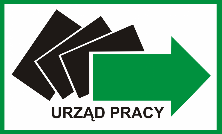 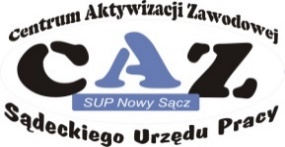 SĄDECKI URZĄD PRACY, 33-300 Nowy Sącz, ul. Zielona 55	tel. sekretariat: 18 44 89 282 informacja: 18 44 89 265, 44 89 312	fax: 18 44 89 313, e-mail: sup@sup.nowysacz.pl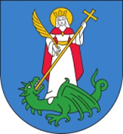 SĄDECKI URZĄD PRACY, 33-300 Nowy Sącz, ul. Zielona 55	tel. sekretariat: 18 44 89 282 informacja: 18 44 89 265, 44 89 312	fax: 18 44 89 313, e-mail: sup@sup.nowysacz.plSĄDECKI URZĄD PRACY, 33-300 Nowy Sącz, ul. Zielona 55	tel. sekretariat: 18 44 89 282 informacja: 18 44 89 265, 44 89 312	fax: 18 44 89 313, e-mail: sup@sup.nowysacz.pl